
     www.tooeleartsfestival.org   435-882-8282    P.O. Box 826   Tooele, Utah  84074

  2023 Visual Artist Application for Fine Arts and Crafts
       The 2023 festival will be held 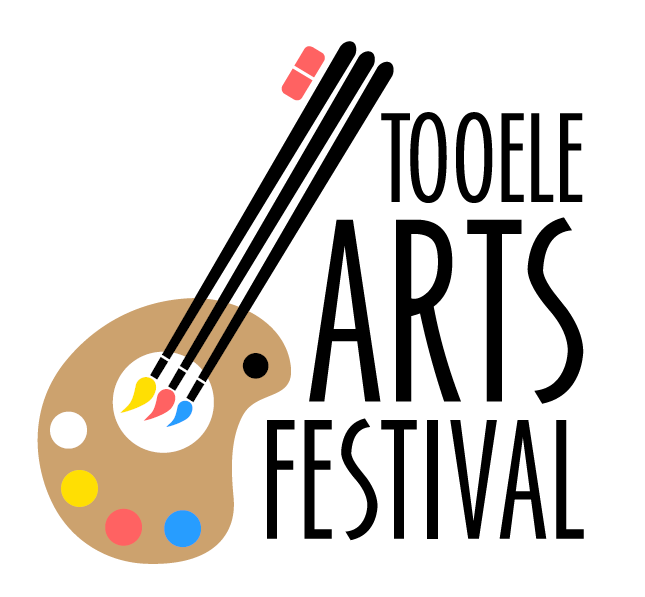 June 9, 10, 11Name:	 __________________________________________________________________

Address:  _________________________________________________________________City: ___________________________   State: _____________________    Zip: _________

Phone:  _____________________________	Mobile: _______________________________

e-Mail: ___________________________________________________________________

How many 10x10 booth spaces will you be requiring? _______________Category:                 Ceramics	Drawing 	Glass	       Jewelry	      Metalwork	Painting       Photography/Artography         Sculpture         Wearable Art        Furniture       2/3 Dimensional Mixed Media           Wood	\    Fiber	   Other
Description of art:      ______________________________________________________________________________

_____________________________________________________________________________

______________________________________________________________________________Acceptable Categories
Ceramics - All original clay/porcelain work – no machine made or mass produced work 
Drawing - Crayon, charcoal, pencil, ink, chalk, pastel, wax crayon, inks/washes applied by pen or brush
Jewelry - Original handmade, high quality, limited quantities of like items.  No commercial products allowed
Metalwork-	 Non-sculptured, non-jewelry metal work.  
Painting- Oil, acrylics, watercolors, alkyd, pastel, tempera, other.  
Photography/Artography- Prints made from artist’s original photo; must be properly signed and numbered. Computer generated pictures will not be accepted.
Sculpture- Three-dimensional original work done in any medium will be considered
Wearable Art- Leather, fiber, metal and all handmade wearable work such as clothing, handbags, scarves hats, belts, and shoes.  No mass production work or stamped items.  
Wood- Original hand-tooled, machine-worked, or carved work
2/3 Dimensional Mixed Media- Art using 2+ types of material to produce.  Includes collage and hand-made paper; includes non-sculptural work. Abstract of unique quality.
Fiber – Work created from fibers such as basketry, embroidery, tapestry, weaving, leather, etc.  No factory produced items or machine tooled/screened patterns allowed.  No mass produced work accepted.
Glass – Hand blown, torched, kiln formed items.  No mass produced work accepted.
Furniture- Original wood, metal or similar like items.  No refinishing of existing furniture.
Art Photos
Enclose or scan/e-mail 2-4 photos of your art no larger than 5x7
Write photo number, artist’s full name and category on the back of each photo.
Photos must be high quality; all others will be returned. 

Photo #1 Description:
______________________________________________________________
Photo #2  Description:
______________________________________________________________
Additional Photo(s)  Description:
______________________________________________________________Artist FeesApplications must be received by May 1, 2023.  Late Entries will be considered based on availability of space and at the                discretion of the selection committee.  Booth fee of $215 is due for the 10’x10’ location/space.  Booth fee must be paid promptly once acceptance notice is given.Additional 10’x10’ booth fee is $200.  Acceptance or non-acceptance will be provided to you by: May 15 if your application is submitted by May 1Case-by-case basis if your application is submitted after May 1Once accepted, payment can be sent via PayPal to Tooele Arts Festival (tooeleartsfestival@gmail.com) or mailed toTooele Arts Festival
P.O. Box 826
Tooele UT, 84074Artists Location and Designated Hours
Festival will be held at the Tooele City Park located: 200 West Vine Street
Tooele, Utah 84074 Booth set-up is 3pm-10pm on Thursday AND 7am-10am on Friday.  NO VEHICLES on festival grounds after 10am on Friday.Please check in with Visual Arts Coordinator for booth location/assignment.  Visual Arts Coordinator will be found at the information booth located in front of the pavilion on the west side of the park.    Festival hours and visual artist expectations are as follows:* Artists can open booths and sell as early desired; however, booths MUST be open by time indicated above.
** Booths are not required to be open after 8pm, but artists can expect some foot traffic between 8pm-10pm and can sell during this time.
Misc. Information       Need electricity.  (Please provide your own 50 ft. heavy duty electrical cord.)         Booth Sitter required? Information will be provided at check in.  Booth sitters are available in ten minute increments and will not conduct sales on artist’s behalf.     Will you be sleeping in your Booth Overnight? We will provide a special sign to alert security.Have you participated in other festivals?  Yes / No
If yes, where? 
______________________________________________________________________Rules and ExpectationsAll art must be product of the accepted artist who must be present during the festival.The booth size is 10x10 ft. and requires a WHITE canopy.  Any exception to this rule will be determined by the Visual Arts Committee.  We do not accept blue or any other color canopy.  A limited number of white canopies are available to rent from the Tooele Arts Festival for $25 per day.You may request more than one booth space; however, you must pay an additional $200 for the second space. You may share a booth with another artist.  However, the other artist must also submit an application, application fee, and pictures.  Each entry will be judged on its own merit and must be indicated on the application form.You cannot sell any candy, food, drinks (including bottled water) and you cannot fill jars, boxes, bottles, etc. with any other type of food.  These items will be removed from your booth.Previous participation in Tooele Arts Festival does not guarantee that you will be allocated or have the same space as previous year(s).  You are welcome to make special requests on your application, but unless it is of critical nature, we ask that you please accept your assigned space.The committee (jury) will be reviewing on a daily basis to ensure that no commercial/mass produced items are displayed.  We realize this action benefits you as an artist as well as allows the committee to produce a quality festival.  If any item is deemed not adhering to the rules, the item(s) will be removed from your booth AND/OR you may be asked to leave the festival with no refund of booth or application fees.  Additionally, this will jeopardize your chance for consideration in future festivals. The Tooele Search & Rescue Unit will provide on-site security from Thursday evening through Sunday morning.  However, this does not constitute a guarantee that there will be complete security coverage.  Additionally, NO security will be provided after 6am on Sunday morning.  All art should be removed from booth or appropriately secured.  All art is the responsibility of the artists; Tooele Arts Festival assumes NO responsibility or liability for art at any time.For weather conditions and additional security, you must “wrap” your canopy each night and it must be FIRMLY secured to the ground.  (Sand bags and/or concrete blocks, and anchors are strongly recommended.)**Please direct questions to:   Terri at 435-313-4851.Application Submission
Return completed and signed application, and pictures to:
Tooele Arts Festival
c/o Visual Arts Director
P.O. Box 826
Tooele, UT 84074
email:  tooeleartfestivalvisual@gmail.com
I have read the application and agree, if accepted as an exhibitor, to abide by all decision and regulations of the 2023 Tooele Arts Festival.  I verify that items displayed in my booth are my original work or identified as a reproduction of my work.   I understand that I am subject to daily review to ensure this statement is valid. 

I hereby release and forever discharge the 2023 Tooele Arts Festival and its organizing committee, the City of Tooele, all sponsoring organizations, and volunteers from any responsibility, personal liability, claims, loss or damage arising out of or in conjunction with my application to the 2023 Tooele Arts Festival. 
Signature: _________________________________ Date___________DATEFESTIVAL HOURSARTIST EXPECTATIONSThursday, June 8ORFriday, June 9Booth Set Up3pm-10pmOR7am-10amNO VEHICLES on park grounds after 10amFriday, June 910am-10pm12pm*-8pm**Saturday, June 1010am-10pm12pm*-8pm**Sunday, June 1110am-5pm10am*-4pm**